RELATÓRIO DE PESQUISA AVANÇADA Aluno(a): Orientador(a): Componente curricular da atividade: (   ) PZO835 - Pesquisa Avançada I(   ) PZO836 - Pesquisa Avançada IISúmula das atividades programadas para o semestre. _______________________________________________________________ _______________________________________________________________ _______________________________________________________________ _______________________________________________________________ _______________________________________________________________ _______________________________________________________________ ______________________________________________________________________________________________________________________________Parecer do(a) orientador(a) sobre o desempenho do orientando. _______________________________________________________________ _______________________________________________________________ _______________________________________________________________ _______________________________________________________________ _______________________________________________________________ _______________________________________________________________ _______________________________________________________________Decisão do(a) orientador(a) quanto à consignação da atividade:(  ) Aprovada(  ) Reprovada Lavras,   _____  de  _______________ de _____________________________________________Assinatura do(a) orientador(a)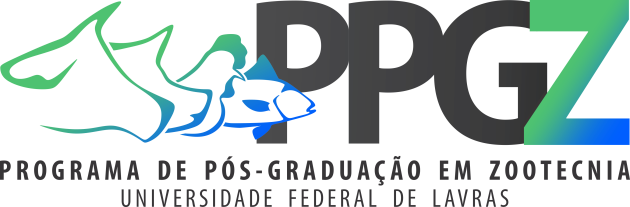 PROGRAMA DE PÓS-GRADUAÇÃO EM ZOOTECNIAUniversidade Federal de Lavras – UFLADepartamento de Zootecnia – DZOCaixa Postal 3037 – CEP 37200-000Lavras, MG, BrasilFone:        +55 (35) 3829-1239E-mail:      spgz.dzo@ufla.br